			                      บันทึกข้อความ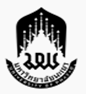 หน่วยงาน คณะ....................................................................................... โทร  ……………………..ที่  ศธ………………………………………….……………………………….   วันที่   .....................................................เรื่อง	ขออนุมัติขยายระยะเวลาการดำเนินโครงการวิจัยเรียน	คณบดี 		ตามที่มหาวิทยาลัยพะเยาได้อนุมัติทุนอุดหนุนการวิจัย ประจำปีงบประมาณ พ.ศ. ..................ให้กับข้าพเจ้า(นาย/นางสาว/นาง)............................(ระบุหัวหน้าโครงการ)สังกัดภาควิชา......................................คณะ................................... เป็นหัวหน้าโครงการวิจัย สัญญาเลขที่...............โครงการ “....................................................................................................” งบประมาณ.....................บาท(....................................บาทถ้วน) มีระยะเวลาการดำเนินโครงการตั้งแต่วันที่............................ถึงวันที่.........นั้นเนื่องจากโครงการวิจัย...............................................................................................................(ชี้แจงเหตุผล..................................................................................................................................................) (รายละเอียดดังเอกสารแนบ) จึงใคร่ขออนุมัติขยายระยะเวลาดำเนินโครงการวิจัยดังกล่าว ครั้งที่.......ออกไปอีกจำนวน............เดือน  ตั้งแต่วันที่......................................ถึงวันที่........................................ จึงเรียนมาเพื่อโปรดพิจารณาอนุมัติ จะขอบคุณยิ่ง                                                               .............................................                                          			        ( ................................................. )				      หัวหน้าโครงการ